JANETTA DONCHEVA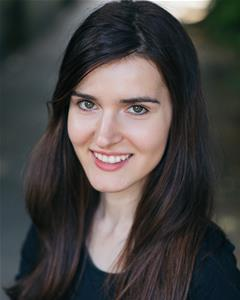 Location:	London, Surrey, United KingdomHeight:	5'7" (170cm)Weight:	7st. 10lb. (49kg)Playing Age:	17 - 31 yearsAppearance:	Eastern European, WhiteEye Colour:	GreenHair Colour:	Dark BrownHair Length:	LongVoice Quality:	BrightVoice Character:	NaturalCredits2017, Stage, Vela, VAMPIRE, Theatre Vazrajdane, Michail BotevskiShort Film, Maria, FATEFUL LIFE, personal project, Jason SparkStage, Character "C", THE EVENT, International Youth Art Festival 2015, stage 101, Andrew Deamer2016, Stage, Madmoiselle, THE PROVOKED WIFE, The Arthur Cotterrel Theatre, Laura McCormack2016, Stage, Antigone, WELCOME TO THEBES, The Arthur Cotterrel Theatre, Catherine Howett2015, Stage, Stenographer, PROSOPOPOEIA, London Theatre- New Cross, Emmet Tams2015, Stage, Juliet, ROMEO AND JULIET, The Arthur Cotterrel Theatre, Laura McCormack2015, Stage, Viola, TWELFTH NIGHT, The Arthur Cotterrel Theatre, Laura McCormack2013, Stage, Lecturer, GYMNASTIC FOR PREGNANT, NATFA theatre, Sofia, Bulgaria, Kalin Angelov2014, Stage, Medea, MEDEA, The Arthur Cotterrel Theatre, Laura McCormack2013, Film, Injured girl, ANITA GARIBALD, Italian/Bulgarian Production, Claudio Bonivento2013, Stage, Primitive, IN THE STONE AGE, Satirical Theatre, Sofia, Bulgaria, Prof. Plamen Markov2012, Stage, Maria Vasilyevna, UNCLE VANYA, NATFA theatre, Sofia, Bulgaria, Tamara QnkovSkills:Accents & Dialects:(* = native)	East European*, French, Greek, Polish, Romanian, Russian, Serbian, Spanish, TurkishLanguages:(* = Native/Fluent)	Bulgarian, EnglishMusic & Dance:(* = highly skilled)	Dance (general), Folk Dancing, Singing (general)Performance:	Commedia Dell'Arte, Physical Theatre, Radio Drama, Radio Presenting, TV Presenting, Voice Acting, Voice Over, Writer/Director - Comedy FringeSports:(* = highly skilled)	Athletics, Basketball, Cycling, Horse-riding, Running, Swimming, Table TennisVehicle Licences:	Car Driving LicenceOther Skills:	Mime, Model-professional, Photographic ModelTraining:University of West London/London College of Music, BA Hons Acting for Stage and Media, 3 years, 2012-2015NATFA (Bulgaria), Bachelor's Degree - Acting for Drama Theatre, 2009-2013